От 3 марта 2020 года №74Об утверждении Административного регламента осуществления муниципального контроля за использованием и охраной недр при добыче общераспространенных полезных ископаемых, а также при строительстве подземных сооружений, не связанных с добычей полезных ископаемых, на территории Куженерского муниципального района Республики Марий ЭлВ соответствии с ч. 5 ст. 5 Федерального закона от 21.02.2008 года № 2395-1 «О недрах», Федеральным законом от 06.10.2003 № 131-ФЗ «Об общих принципах организации местного самоуправления в Российской Федерации», Федеральным законом от 27.07.2010 № 210-ФЗ «Об организации предоставления государственных и муниципальных услуг», в целях обеспечения доступа граждан к достоверной и актуальной информации и повышения качества исполнения и доступности результатов  предоставления   муниципальной   услуги, Администрация Куженерского муниципального района п о с т а н о в л я е т:1. Утвердить прилагаемый Административный регламент осуществления муниципального контроля за использованием и охраной недр при добыче общераспространенных полезных ископаемых, а также при строительстве подземных сооружений, не связанных с добычей полезных ископаемых, на территории Куженерского муниципального района Республики Марий Эл.2. Разместить настоящее постановление на официальном сайте Администрации Куженерского муниципального района в информационно-телекоммуникационной сети «Интернет».3. Контроль за исполнением настоящего постановления возложить на первого заместителя главы Администрации Куженерского муниципального района.Административный регламентосуществления муниципального контроля за использованием и охраной недр при добыче общераспространенных полезных ископаемых, а также при строительстве подземных сооружений, не связанных с добычей полезных ископаемых, на территории Куженерского муниципального района Республики Марий ЭлI. ОБЩИЕ ПОЛОЖЕНИЯ1.1. Наименование муниципальной функцииОсуществление муниципального контроля за использованием и охраной недр при добыче общераспространенных полезных ископаемых, а также при строительстве подземных сооружений, не связанных с добычей полезных ископаемых, на территории Куженерского муниципального района (далее - муниципальный контроль).1.2. Наименование органа местного самоуправления, осуществляющего муниципальный контрольМуниципальный контроль осуществляется Администрацией Куженерского муниципального района (далее – Администрация). Структурным подразделением Администрации, уполномоченным на организацию и проведение проверок при осуществлении муниципального контроля, является отдел по управлению муниципальным имуществом и земельными ресурсами Администрации (далее - уполномоченный орган).1.3. Предмет муниципального контроля1.3.1. Предметом муниципального контроля является соблюдение    пользователями недр, определенными в соответствии с Законом Российской Федерации от 21.02.1992 № 2395-1 «О недрах» (далее – субъекты проверки), требований Закона Российской Федерации от 21.02.1992 № 2395-1 «О недрах», нормативных правовых актов Республики Марий Эл, установленных в сфере использования и охраны недр при добыче общераспространенных полезных ископаемых, а также при строительстве подземных сооружений, не связанных с добычей полезных ископаемых (далее — обязательные требования).От имени субъекта проверки при осуществлении муниципального  контроля могут выступать иные лица, наделенные соответствующими полномочиями в порядке, установленном законодательством Российской Федерации (далее - представитель).1.4. Права и обязанности должностных лиц при осуществлении муниципального контроля1.4.1. Права должностных лиц уполномоченного органа при осуществлении муниципального контроля:а) проводить плановые и внеплановые проверки соблюдения субъектами проверки обязательных требований;б) проводить мероприятия по профилактике нарушений обязательных требований;в) запрашивать и получать на основании мотивированных письменных запросов от субъекта проверки информацию и документы, необходимые в ходе проведения проверки (с учетом ограничений, установленных Федеральным законом № 294-ФЗ); г) привлекать в установленном порядке экспертов, экспертные организации для проработки вопросов, отнесенных к предмету проводимой проверки;д) осуществлять иные права в соответствии с действующим законодательством.1.4.2. При осуществлении муниципального контроля должностные лица уполномоченного органа обязаны:а) своевременно и в полной мере исполнять предоставленные в соответствии с законодательством Российской Федерации полномочия по предупреждению, выявлению и пресечению нарушений обязательных требований субъектами проверок;б) соблюдать при проведении проверки законодательство Российской Федерации, права и законные интересы субъектов проверки;в) проводить проверку на основании постановления Администрации о ее проведении в соответствии с ее назначением;г) проводить проверку только во время исполнения служебных обязанностей, выездную проверку только при предъявлении служебных удостоверений, копии постановления о проведении проверки и в случаях, предусмотренных подпунктами «а», «б» пункта 2 части 2 статьи 10 Федерального закона № 294-ФЗ (за исключением случаев, предусмотренных пунктом 3.4.4 настоящего регламента), копии документа о согласовании проведения проверки;д) запрашивать в соответствии с Распоряжением Правительства Российской Федерации от 19.04.2016 № 724-р документы и (или) информацию в рамках межведомственного информационного взаимодействия при организации и проведении проверок от иных государственных органов, органов местного самоуправления либо подведомственных государственным органам или органам местного самоуправления организаций, в распоряжении которых находятся эти документы и (или) информация;е) не требовать от субъекта проверки представления документов, информации до даты начала проведения проверки, а также не требовать от субъекта проверки или его представителя документы и (или) информацию, запрашиваемые и получаемые в рамках межведомственного информационного взаимодействия от иных государственных органов, органов местного самоуправления либо подведомственных государственным органам или органам местного самоуправления организаций, в распоряжении которых находятся эти документы и (или) информация согласно перечню, утвержденному Распоряжением Правительства Российской Федерации от 19.04.2016 № 724-р;ж) не препятствовать субъекту проверок (если субъектом проверки является юридическое лицо - его руководителю или иному должностному лицу) или его представителю присутствовать при проведении проверки и давать разъяснения по вопросам, относящимся к предмету проверки;з) предоставлять субъекту проверок (если субъектом проверки является юридическое лицо - его руководителю или иному должностному лицу) или его представителю, присутствующим при проведении проверки, информацию и документы, относящиеся к предмету проверки;и) знакомить субъекта проверки (если субъектом проверки является юридическое лицо - его руководителя или иного должностного лица) или его представителя с результатами проверки;к) знакомить субъекта проверки (если субъектом проверки является юридическое лицо - его руководителя или иного должностного лица) или его представителя с документами и (или) информацией, полученными в рамках межведомственного информационного взаимодействия;л) доказывать обоснованность своих действий при их обжаловании субъектом проверки в порядке, установленном законодательством Российской Федерации;м) соблюдать сроки, установленные настоящим регламентом;н) перед началом проведения выездной проверки по просьбе  субъекта проверки (если субъектом проверки является юридическое лицо - его руководителя или иного должностного лица) или его представителя ознакомить их с положениями настоящего регламента, в соответствии с которым проводится проверка;о) осуществлять запись о проведенной проверке в журнале учета проверок в случае его наличия у юридического лица, индивидуального предпринимателя (при проведении проверки в отношении юридического лица, индивидуального предпринимателя);п) не препятствовать Уполномоченному при Президенте Российской Федерации по защите прав предпринимателей либо уполномоченному по защите прав предпринимателей в Республике Марий Эл участвовать в проверках в порядке, установленном действующим законодательством;р) осуществлять внесение информации в единый реестр проверок в соответствии с Правилами формирования и ведения единого реестра проверок, утвержденными Постановлением Правительства Российской Федерации от 28.04.2015  № 415;с) осуществлять иные предусмотренные Федеральным законом             № 294-ФЗ обязанности.При проведении проверок юридических лиц и индивидуальных предпринимателей должностные лица уполномоченного органа обязаны соблюдать ограничения, установленные статьей 15 Федерального закона 
№ 294-ФЗ.1.5. Права и обязанности лиц, в отношении которых осуществляются мероприятия по муниципальному контролю1.5.1. Субъекты проверок обладают следующими правами:а) непосредственно присутствовать при проведении проверки, давать объяснения по вопросам, относящимся к предмету проверки;б) получать от уполномоченного органа, его должностных лиц информацию, которая относится к предмету проверки и предоставление которой предусмотрено законодательством Российской Федерации;в) знакомиться с результатами проверки и указывать в акте проверки о своем ознакомлении с результатами проверки, согласии или несогласии с ним, а также с отдельными действиями должностных лиц уполномоченного органа;г) обжаловать действия (бездействие) должностных лиц уполномоченного органа, повлекшие за собой нарушение прав субъекта проверки при проведении проверки, в административном и (или) судебном порядке в соответствии с законодательством Российской Федерации;д) привлекать Уполномоченного при Президенте Российской Федерации по защите прав предпринимателей либо уполномоченного по защите прав предпринимателей в Республике Марий Эл к участию в проверке;е) знакомиться с документами и (или) информацией, полученными уполномоченным органом в рамках межведомственного информационного взаимодействия от иных государственных органов, органов местного самоуправления либо подведомственных государственным органам или органам местного самоуправления организаций, в распоряжении которых находятся документы и (или) информация;ж) представлять в уполномоченный орган документы и (или) информацию, запрашиваемые в рамках межведомственного информационного взаимодействия по собственной инициативе.Права и обязанности Уполномоченного при Президенте Российской Федерации по защите прав предпринимателей, уполномоченного по защите прав предпринимателей в Республике Марий Эл в случае их участия в проверках юридических лиц, индивидуальных предпринимателей органами, уполномоченными на осуществление муниципального контроля, определяются в соответствии с действующим законодательством.1.5.2. При проведении проверок субъекты проверки обязаны:а) юридические лица обязаны обеспечить присутствие руководителей, иных должностных лиц или уполномоченных представителей юридических лиц; иные субъекты проверки обязаны присутствовать или обеспечить присутствие уполномоченных представителей, ответственных за организацию и проведение мероприятий по выполнению обязательных требований, являющихся предметом муниципального контроля;б) предоставить должностным лицам уполномоченного органа, проводящим выездную проверку, возможность ознакомиться с документами, связанными с целями, задачами и предметом выездной проверки, в случае, если выездной проверке не предшествовало проведение документарной проверки;в) обеспечить доступ проводящих выездную проверку должностных лиц уполномоченного органа на участки недр, используемые субъектами проверки;г) представлять по мотивированному запросу уполномоченного органа необходимые для рассмотрения в ходе проведения документарной проверки документы.1.6. Описание результата осуществления муниципального контроляРезультатом осуществления муниципального контроля является:а) составление акта проверки субъекта проверки (далее - акт проверки);б) в случае выявления в ходе проведения проверки нарушений:- составление и выдача юридическому лицу, индивидуальному предпринимателю предписания об устранении выявленных нарушений в случае выявления нарушений юридическим лицом, индивидуальным предпринимателем обязательных требований;- направление копии акта проверки с указанием информации о наличии признаков выявленного нарушения в орган регионального государственного  надзора за геологическим изучением, рациональным использованием и охраной недр в отношении участков недр местного значения в случае выявления в ходе проведения проверки нарушений субъектом проверки обязательных требований;- подготовка и направление материалов в соответствующие контрольно-надзорные органы в случае выявления нарушений субъектом проверки требований, установленных нормативными правовыми актами Российской Федерации, Республики Марий Эл, муниципальными правовыми актами;в) составление акта о невозможности проведения проверки.1.7. Исчерпывающие перечни документов и (или) информации, необходимых для осуществления муниципального контроля и достижения целей и задач проведения проверки.1.7.1. К документам, которые могут быть истребованы от субъектов проверки, в отношении которых осуществляется муниципальный контроль, относятся:1) документы, удостоверяющие личность гражданина, руководителя, иного должностного лица или уполномоченного представителя юридического лица, индивидуального предпринимателя, его уполномоченного представителя и его полномочия.2) документы, связанные с целями, задачами и предметом выездной проверки, в случае, если выездной проверке не предшествовало проведение документарной проверки.1.2.2. Исчерпывающий перечень документов и (или) информации, запрашиваемых в рамках межведомственного информационного взаимодействия у государственных органов, органов местного самоуправления либо подведомственных государственным органам или органам местного самоуправления организаций, составляют следующие документы:1) выписка из Единого государственного реестра недвижимости об объекте недвижимости;2) выписка из Единого государственного реестра недвижимости о переходе прав на объект недвижимого имущества;3) кадастровый план территории;4) сведения из Единого государственного реестра юридических лиц;5) сведения из Единого государственного реестра индивидуальных предпринимателей;6) информация о заключении государственной экологической экспертизы;7) сведения о водном объекте, содержащиеся в государственном водном реестре;8) выписка из реестра лицензий на производство маркшейдерских работ;9) сведения из единого государственного реестра лицензий на пользование недрами;10) копия решения о согласовании плана или схемы развития горных работ по видам полезных ископаемых;11) акт о ликвидации и консервации предприятия по добыче общераспространенных полезных ископаемых и подземного сооружения, не связанного с добычей общераспространенных полезных ископаемых.Если достоверность содержащихся в документах сведений, имеющихся в распоряжении уполномоченного органа, вызывает обоснованные сомнения, либо эти сведения не позволяют оценить исполнение субъектом проверки обязательных требований, уполномоченное на проведение проверки должностное лицо направляет в адрес субъекта проверки мотивированный запрос с требованием представить иные необходимые для рассмотрения в ходе проведения документарной проверки документы. К запросу прилагается заверенная печатью копия приказа о проведении проверки.II. ТРЕБОВАНИЯ К ПОРЯДКУ ОСУЩЕСТВЛЕНИЯМУНИЦИПАЛЬНОГО КОНТРОЛЯ2.1. Информирование об осуществлении муниципального контроляИнформацию по вопросам осуществления муниципального контроля за использованием и охраной недр при добыче общераспространенных полезных ископаемых, а также при строительстве подземных сооружений, не связанных с добычей полезных ископаемых, на территории Куженерского муниципального района, сведений о ходе осуществления муниципального контроля можно получить:а) посредством письменного обращения в Администрацию Куженерского муниципального района.Ответ на письменное обращение дается в порядке, установленном действующим законодательством;б) посредством размещения информации на официальном сайте Администрации Куженерского муниципального района в информационно-телекоммуникационной сети «Интернет».в) в устной форме: посредством телефонной связи с должностными лицами, ответственными за проведение мероприятий по муниципальному контролю (тел.: (83637) 9-15-80 (приемная) 9-12-35 (отдел сельского хозяйства);посредством личного обращения в отдел сельского хозяйства Администрации Куженерского муниципального района по адресу: Республика Марий Эл, Куженерский район, пгт.Куженер, ул.Кирова, д.14, каб. 17;Режим работы Админситрации:понедельник - пятница - с 8.00 до 17.00;предпраздничные дни - с 8.00 до 16.00;обеденный перерыв - с 12.00 до 13.00;выходные дни - суббота, воскресенье.2.2. Срок осуществления муниципального контроля2.2.1. Срок проведения проверки, осуществляемой в отношении юридических лиц, индивидуальных предпринимателей (с даты начала проверки до даты составления акта проверки), не может превышать 20 рабочих дней.2.2.2. В отношении одного субъекта малого предпринимательства общий срок проведения плановых выездных проверок не может превышать пятьдесят часов для малого предприятия и пятнадцать часов для микропредприятия в год.2.2.3. В исключительных случаях, связанных с необходимостью проведения сложных и (или) длительных исследований, испытаний, специальных экспертиз и расследований на основании мотивированных предложений должностных лиц, проводящих выездную плановую проверку, срок проведения выездной плановой проверки может быть продлен по решению главы Админситарции, но не более чем на 20 рабочих дней, в отношении малых предприятий не более чем на пятьдесят часов, микропредприятий не более чем на пятнадцать часов.2.2.4. Проведение проверки в отношении субъекта малого предпринимательства приостанавливается на срок, необходимый для получения документов и (или) информации в рамках межведомственного информационного взаимодействия, но не более чем на 10 рабочих дней, в соответствии с Федеральным законом № 294-ФЗ. Повторное приостановление проведения проверки не допускается.На период действия срока приостановления проведения проверки приостанавливаются связанные с указанной проверкой действия должностных лиц, уполномоченных на проведение проверки, на территории, в зданиях, строениях, сооружениях, помещениях, на иных объектах субъекта малого предпринимательства.2.2.5. Срок проведения проверки, осуществляемой в отношении граждан (с даты начала проверки до подготовки акта проверки), не может превышать 30 календарных дней.III. СОСТАВ, ПОСЛЕДОВАТЕЛЬНОСТЬ И СРОКИ ВЫПОЛНЕНИЯАДМИНИСТРАТИВНЫХ ПРОЦЕДУР (ДЕЙСТВИЙ), ТРЕБОВАНИЯ К ПОРЯДКУ ИХ ВЫПОЛНЕНИЯ, В ТОМ ЧИСЛЕ ОСОБЕННОСТИ ВЫПОЛНЕНИЯ АДМИНИСТРАТИВНЫХ ПРОЦЕДУР (ДЕЙСТВИЙ) В ЭЛЕКТРОННОЙ ФОРМЕ3.1. Перечень административных процедурОсуществление муниципального контроля включает в себя следующие административные процедуры:а) принятие решения о проведении и подготовка к проведению плановой проверки юридического лица, индивидуального предпринимателя;б) проведение мероприятий по контролю без взаимодействия с юридическими лицами, индивидуальными предпринимателями;в) принятие решения о проведении и подготовка к проведению внеплановой проверки юридического лица, индивидуального предпринимателя;г) особенности принятия решения о проведении проверки соблюдения обязательных требований гражданами;д) проведение документарной проверки;е) проведение выездной проверки;ж) оформление результатов проверки;з) принятие мер в отношении фактов нарушений, выявленных при проведении проверки;и) организация и проведение мероприятий, направленных на профилактику нарушений обязательных требований.3.2. Принятие решения о проведении и подготовка к проведению плановой проверки юридического лица, индивидуального предпринимателя3.2.1. Основанием для принятия решения о проведении плановой проверки является ежегодный план проведения плановых проверок (далее - план проверок), утверждаемый по форме, в порядке и сроки, установленные Федеральным законом № 294-ФЗ, Постановлением Правительства Российской Федерации от 30.06.2010 № 489 «Об утверждении Правил подготовки органами государственного контроля (надзора) и органами муниципального контроля ежегодных планов проведения плановых проверок юридических лиц и индивидуальных предпринимателей». Для подготовки плана проверок осуществляется направление межведомственных запросов, предусмотренных пунктом 3.2.4 настоящего регламента.План проверок, а также вносимые в него изменения подлежат согласованию с органом регионального государственного  надзора за геологическим изучением, рациональным использованием и охраной недр.План проверок, а также внесенные в него изменения доводятся до сведения заинтересованных лиц посредством их размещения на официальном сайте уполномоченного органа в информационно-телекоммуникационной сети «Интернет».Плановая проверка юридических лиц, индивидуальных предпринимателей - членов саморегулируемой организации проводится в отношении не более чем десяти процентов общего числа членов саморегулируемой организации и не менее чем двух членов саморегулируемой организации в соответствии с ежегодным планом проведения плановых проверок, если иное не установлено федеральными законами.3.2.2. Основанием для включения проверки в план проверок является истечение трех лет со дня:а) государственной регистрации юридического лица, индивидуального предпринимателя;б) окончания проведения последней плановой проверки юридического лица, индивидуального предпринимателя;в) начала осуществления юридическим лицом, индивидуальным предпринимателем предпринимательской деятельности в соответствии с представленным в уполномоченный в соответствующей сфере деятельности орган государственного контроля (надзора) уведомлением о начале осуществления отдельных видов предпринимательской деятельности в случае выполнения работ или предоставления услуг, требующих представления указанного уведомления.3.2.3. При наличии основания, предусмотренного пунктом 3.2.1 настоящего регламента, должностное лицо, уполномоченное на подготовку проекта постановления о проведении плановой проверки в отношении юридического лица или индивидуального предпринимателя, подготавливает проект указанного постановления в соответствии с типовой формой, утвержденной Приказом Минэкономразвития России от 30.04.2009 № 141 «О реализации положений Федерального закона «О защите прав юридических лиц и индивидуальных предпринимателей при осуществлении государственного контроля (надзора) и муниципального контроля» (далее - Приказ Минэкономразвития России № 141).Проект постановления о проведении плановой проверки в срок не позднее 15 рабочих дней до даты начала проверки представляется на подпись и в течение 3 рабочих дней со дня представления на подпись подписывается главой Администрации.3.2.4. Подписание  главой Администрации постановления о проведении плановой проверки является основанием для начала подготовки к плановой проверке юридического лица, индивидуального предпринимателя.В ходе подготовки к проверке (в период со дня подписания постановления о проведении проверки до даты начала ее проведения) должностное лицо, уполномоченное на ее проведение (далее - должностное лицо), определяет перечень документов, которые необходимо изучить для достижения целей и задач проверки, а также осуществляет межведомственное информационное взаимодействие с органами государственной власти.3.2.5. При подготовке к плановой проверке должностное лицо уполномоченного органа уведомляет юридическое лицо, индивидуального предпринимателя о проведении плановой проверки не позднее чем за 3 рабочих дня до начала ее проведения посредством направления копии постановления о проведении плановой проверки заказным почтовым отправлением с уведомлением о вручении и (или) посредством электронного документа, подписанного усиленной квалифицированной электронной подписью и направленного по адресу электронной почты юридического лица, индивидуального предпринимателя, если такой адрес содержится соответственно в Едином государственном реестре юридических лиц, Едином государственном реестре индивидуальных предпринимателей либо ранее был представлен юридическим лицом, индивидуальным предпринимателем в уполномоченный орган, или иным доступным способом.3.2.6. В случае проведения проверки субъекта проверки - члена саморегулируемой организации копия постановления о проведении проверки также направляется в адрес указанной организации.3.2.7. Продление срока проведения проверки оформляется постановлением Администрации в порядке, установленном в пункте 3.2.3 настоящего регламента.3.3. Проведение мероприятий по контролю без взаимодействия с юридическими лицами, индивидуальными предпринимателями3.3.1. Должностные лица уполномоченного органа в пределах своей компетенции на основании плановых (рейдовых) заданий проводят плановые (рейдовые) осмотры, обследования земельных участков (далее - мероприятия по контролю без взаимодействия с юридическими лицами, индивидуальными предпринимателями), в порядке, установленном действующим законодательством Российской Федерации, Республики Марий Эл, муниципальными правовыми актами.3.3.2. В случае выявления при проведении мероприятий по контролю без взаимодействия с юридическими лицами, индивидуальными предпринимателями нарушений обязательных требований должностные лица уполномоченного органа принимают в пределах своей компетенции меры по пресечению таких нарушений, а также не позднее следующего рабочего дня со дня оформления результатов мероприятий по контролю без взаимодействия с юридическими лицами, индивидуальными предпринимателями готовят в письменной форме мотивированное представление с информацией о выявленных нарушениях для принятия решения о назначении внеплановой проверки юридического лица, индивидуального предпринимателя по основаниям, указанным в пункте 2 части 2 статьи 10 Федерального закона № 294-ФЗ.3.3.3. В случае получения в ходе проведения мероприятий по контролю без взаимодействия с юридическими лицами, индивидуальными предпринимателями сведений о готовящихся нарушениях или признаках нарушения обязательных требований, а также в иных случаях, указанных  в частях 5 - 7 статьи 8.2 Федерального закона № 294-ФЗ, уполномоченный орган направляет юридическому лицу, индивидуальному предпринимателю предостережение о недопустимости нарушения обязательных требований.3.4. Принятие решения о проведении и подготовка к проведению внеплановой проверки юридического лица, индивидуального предпринимателя3.4.1. Внеплановая проверка в отношении юридического лица, индивидуального предпринимателя проводится по основаниям, предусмотренным пунктом 1, подпунктами «а» и «б» пункта 2 части 2 статьи 10 Федерального закона № 294-ФЗ.3.4.1.1. В случае, если основанием для проведения внеплановой проверки является истечение срока исполнения юридическим лицом, индивидуальным предпринимателем предписания об устранении выявленного нарушения обязательных требований, предметом такой проверки может являться только исполнение выданного Администрацией предписания.3.4.1.2. Должностные лица Администрации при рассмотрении обращений, заявлений, информации о фактах, указанных в подпунктах «а» и «б» пункта 2 части 2 статьи 10 Федерального закона № 294-ФЗ, и при отсутствии достоверной информации о лице, допустившем нарушение обязательных требований, достаточных данных о нарушении обязательных требований либо о фактах, указанных в подпунктах «а» и «б» пункта 2 части 2 статьи 10 Федерального закона № 294-ФЗ, в пределах своей компетенции проводят предварительную проверку поступившей информации в порядке, установленном Федеральным законом № 294-ФЗ.В случае выявления по результатам предварительной проверки лиц, допустивших нарушение обязательных требований, получения достаточных данных о нарушении обязательных требований либо о фактах, указанных в  подпунктах «а» и «б» пункта 2 части 2 статьи 10 Федерального закона             № 294-ФЗ, должностные лица уполномоченного органа не позднее следующего рабочего дня за днем окончания проведения предварительной проверки подготавливают и направляют главе Администрации мотивированное представление о назначении внеплановой проверки юридического лица, индивидуального предпринимателя по основаниям, указанным в подпунктах «а» и «б» пункта 2  части 2 статьи 10 Федерального закона № 294-ФЗ. По результатам предварительной проверки меры по привлечению юридического лица, индивидуального предпринимателя к ответственности не принимаются.3.4.2. При наличии оснований для проведения внеплановой проверки должностное лицо, уполномоченное на подготовку проекта постановления о проведении внеплановой проверки, подготавливает проект постановления в соответствии с типовой формой, утвержденной Приказом Минэкономразвития России № 141. Проект постановления о проведении внеплановой проверки подготавливается в срок не позднее 4 рабочих дней до даты начала проверки и в течение 1 рабочего дня со дня его подготовки подписывается главой Администрации.В случае проведения внеплановой выездной проверки по основаниям, указанным в подпунктах «а», «б» пункта 2 части 2 статьи 10 Федерального закона № 294-ФЗ, должностное лицо одновременно с подготовкой проекта постановления, указанного в абзаце первом настоящего пункта, осуществляет подготовку проекта заявления о согласовании с органами прокуратуры проведения внеплановой выездной проверки (далее - заявление о согласовании) в соответствии с типовой формой, утвержденной приказом Минэкономразвития России № 141.3.4.3. Подписанное главой Администрации заявление о согласовании представляется либо направляется заказным почтовым отправлением с уведомлением о вручении или в форме электронного документа, подписанного усиленной квалифицированной электронной подписью, в орган прокуратуры по месту осуществления деятельности юридического лица, индивидуального предпринимателя в день подписания постановления о проведении внеплановой выездной проверки.К заявлению о согласовании прилагается копия постановления о проведении внеплановой выездной проверки и копии документов, которые содержат сведения, послужившие основанием проведения проверки.3.4.4. Если основанием для проведения внеплановой выездной проверки юридического лица, индивидуального предпринимателя является основание, предусмотренное подпунктом «б» пункта 2 части 2 статьи 10 Федерального закона № 294-ФЗ, обнаружение нарушений обязательных требований в момент совершения таких нарушений, в связи с необходимостью принятия неотложных мер уполномоченный орган вправе приступить к проведению внеплановой выездной проверки незамедлительно с извещением органов прокуратуры о проведении мероприятий по контролю посредством направления документов, предусмотренных пунктом 3.4.3 настоящего регламента, в органы прокуратуры в течение 24 часов.3.4.5. Основанием для начала подготовки к внеплановой проверке по основанию, предусмотренному пунктом 1 части 2 статьи 10 Федерального закона № 294-ФЗ, а также в случае, предусмотренном в пункте 3.4.4 настоящего регламента, при котором в случае необходимости незамедлительного проведения проверка проводится при отсутствии согласования прокуратуры, является подписание главой Администрации постановления о проведении проверки; по основаниям, предусмотренным подпунктами «а», «б» пункта 2 части 2 статьи 10 Федерального закона № 294-ФЗ (за исключением случаев, предусмотренных пунктом 3.4.4 настоящего регламента), является получение от органов прокуратуры решения о согласовании проведения внеплановой выездной проверки.В ходе подготовки к проверке (в период со дня подписания постановления о проведении проверки до даты начала ее проведения) должностное лицо определяет перечень документов, которые необходимо изучить для достижения целей и задач проверки, а также осуществляет межведомственное информационное взаимодействие с органами государственной власти.3.4.6. Копия постановления о проведении уполномоченным органом внеплановой выездной проверки юридического лица, индивидуального предпринимателя вручается субъекту проверки (его представителю) либо направляется в адрес субъекта проверки (его представителя) способами, перечисленными в пункте 3.2.5 настоящего регламента, не позднее, чем за 24 часа до начала проведения проверки.При проведении внеплановой выездной проверки по основанию, предусмотренному в пункте 3.4.4 настоящего регламента, предварительное уведомление субъекта проверки, его представителя о проведении внеплановой выездной проверки не требуется.3.4.7. В случае проведения проверки субъекта проверки - члена саморегулируемой организации копия постановления о проведении проверки также направляется в адрес указанной организации в сроки, предусмотренные пунктом 3.4.6 настоящего регламента.3.4.8. Продление срока проведения проверки оформляется постановлением Администрации, в порядке, установленном в пункте 3.4.2 настоящего регламента.3.4.9. В случаях, установленных частью 3.4 статьи 10 Федерального закона № 294-ФЗ, проверка прекращается по решению главы Администрации.3.5. Особенности принятия решения о проведении проверки соблюдения обязательных требований гражданами3.5.1. Муниципальный контроль в отношении граждан осуществляется в форме внеплановых проверок.3.5.2. Основанием для принятия решения о проведении внеплановой проверки соблюдения обязательных требований гражданами является  поступление в уполномоченный орган обращений и заявлений граждан, юридических лиц, индивидуальных предпринимателей, информации от органов государственной власти, органов местного самоуправления, из средств массовой информации о следующих фактах:- возникновение угрозы причинения вреда жизни, здоровью граждан, вреда животным, растениям, окружающей среде, объектам культурного наследия (памятникам истории и культуры) народов Российской Федерации, безопасности государства, а также угрозы чрезвычайных ситуаций природного и техногенного характера;- причинение вреда жизни, здоровью граждан, вреда животным, растениям, окружающей среде, объектам культурного наследия (памятникам истории и культуры) народов Российской Федерации, безопасности государства, а также возникновение чрезвычайных ситуаций природного и техногенного характера.Внеплановые проверки в отношении граждан по основаниям, указанным в настоящем пункте, должны быть начаты не позднее 14 календарных дней со дня поступления обращений, заявлений или информации, указанных в настоящем пункте.3.5.3. При наличии оснований, предусмотренных пунктом 3.5.2 настоящего регламента, должностное лицо, уполномоченное на подготовку проекта постановления о проведении проверки соблюдения обязательных требований гражданином, подготавливает проект указанного постановления в срок не позднее 3 рабочих дней со дня возникновения оснований для принятия решения о проведении внеплановой проверки, указанных в пункте 3.5.2 настоящего регламента.3.5.4. Основанием для начала подготовки к внеплановой проверке соблюдения обязательных требований гражданином является подписание постановление Администрации о проведении проверки.В ходе подготовки к проверке (в период со дня подписания постановления о проведении проверки до даты начала ее проведения) должностное лицо определяет перечень документов, которые необходимо изучить для достижения целей и задач проверки, а также осуществляет межведомственное информационное взаимодействие с органами государственной власти.3.5.5. Копия постановления о проведении внеплановой проверки соблюдения обязательных требований  гражданином вручается ему лично или его представителю либо направляется по адресу регистрации гражданина, его представителя способами, перечисленными в пункте 3.2.5 настоящего регламента, не позднее чем за 24 часа до начала проведения проверки.3.5.6. Продление срока проведения проверки оформляется постановлением Администрации, в порядке, установленном в пункте 3.5.3 настоящего регламента.3.6. Проведение документарной проверки3.6.1. Документарная проверка проводится на основании постановления Администрации.3.6.2. Документарная проверка проводится одним должностным лицом или контрольной группой в составе двух и более должностных лиц в срок, установленный в постановлении о проведении проверки.3.6.3. В ходе документарной проверки уполномоченным должностным лицом (контрольной группой) рассматриваются документы, имеющиеся в распоряжении уполномоченного органа и позволяющие оценить исполнение субъектом проверки обязательных требований.3.6.4. В случае, если достоверность сведений, содержащихся в документах, имеющихся в распоряжении уполномоченного органа, вызывает обоснованные сомнения либо эти сведения не позволяют оценить исполнение субъектом проверки обязательных требований, должностное лицо подготавливает проект мотивированного запроса субъекту проверки с требованием представить иные необходимые для рассмотрения в ходе проведения документарной проверки документы (далее - запрос) и передает его на подпись главе Администрации.3.6.5. Подписанный главой Администрации запрос с приложением заверенной печатью копии постановления о проведении проверки вручается субъекту проверки или его представителю либо направляется в адрес субъекта проверки либо его представителя заказным почтовым отправлением с уведомлением о вручении, а также дублируется посредством факсимильной связи или электронной почты.3.6.6. Указанные в запросе документы представляются в уполномоченный орган в виде копий, заверенных печатью (при ее наличии) и соответственно подписью субъектом проверки или его представителем. Субъект проверки или его представитель вправе представить указанные в запросе документы в форме электронных документов, подписанных усиленной квалифицированной электронной подписью.3.6.7. В случае, если в ходе документарной проверки выявлены ошибки и (или) противоречия в представленных субъектом проверки документах либо несоответствие сведений, содержащихся в этих документах, сведениям, содержащимся в имеющихся у уполномоченного органа документах и (или) полученным в ходе осуществления проверки, субъекту проверки направляется заказное письмо с уведомлением о вручении, содержащее информацию об этом и требование представить в течение 10 рабочих дней со дня получения письма необходимые пояснения в письменной форме.3.6.8. Должностное лицо обязано рассмотреть полученные от субъекта проверки пояснения по выявленным в ходе документарной проверки ошибкам (противоречиям, несоответствиям) и документы, подтверждающие достоверность ранее представленных документов.3.6.9. Если в ходе документарной проверки не представляется возможным удостовериться в полноте и достоверности сведений, содержащихся в документах юридического лица, индивидуального предпринимателя, имеющихся в распоряжении уполномоченного органа, либо оценить соответствие деятельности юридического лица, индивидуального предпринимателя обязательным требованиям без проведения соответствующего мероприятия по контролю, должностное лицо (руководитель контрольной группы) готовит служебную записку на имя главы Администрации с мотивированным предложением о целесообразности (нецелесообразности) проведения выездной проверки.При проведении выездной проверки запрещается требовать от субъекта проверки представления документов и (или) информации, которые были представлены им в ходе проведения документарной проверки.3.7. Проведение выездной проверки3.7.1. Выездная проверка проводится на основании постановления Администрации.3.7.2. Выездная проверка проводится одним должностным лицом или контрольной группой в составе двух и более должностных лиц в срок, установленный в постановлении о проведении проверки.3.7.3. Должностное лицо по прибытии к месту проведения проверки предъявляет субъекту проверки или его представителю служебное удостоверение.3.7.4. Руководитель контрольной группы (должностное лицо) по прибытии к месту проведения проверки обязан:- ознакомить субъекта проверки (если субъектом проверки является юридическое лицо - его руководителя или иного должностного лица)  или его представителя с:Постановлением Администрации о проведении проверки;полномочиями должностных лиц, проводящих проверку;целями, задачами и основаниями проведения проверки, видами и объемом мероприятий по контролю, составом экспертов, представителей экспертных организаций, привлекаемых к проведению проверки, со сроками и с условиями ее проведения;- вручить под личную подпись заверенную подписью уполномоченного должностного лица и печатью уполномоченного органа копию постановления о проведении проверки и дать разъяснения по возникающим в этой связи вопросам.В случае проведения внеплановой выездной проверки, предусмотренной подпунктами «а», «б» пункта 2 части 2 статьи 10 Федерального закона № 294-ФЗ, руководитель контрольной группы (должностное лицо) в день прибытия к месту проведения проверки вручает субъекту проверки (если субъектом проверки является юридическое лицо - его руководителю или иному должностному лицу) или его представителю под личную подпись копию решения органов прокуратуры о согласовании проведения такой проверки, за исключением случая, предусмотренного в пункте 3.4.4 настоящего регламента.По требованию субъекта проверки (если субъектом проверки является юридическое лицо - его руководителя или иного должностного лица) или его представителя руководитель контрольной группы (должностное лицо) обязан ознакомить его с настоящим регламентом, а также в целях подтверждения своих полномочий представить информацию об уполномоченном органе, а также об экспертах, экспертных организациях, привлекаемых к проведению проверки.3.7.5. Руководитель контрольной группы (должностное лицо) совместно с субъектом проверки (если субъектом проверки является юридическое лицо - его руководителем или иным должностным лицом) или его представителем определяют круг лиц, с которыми будет осуществляться взаимодействие в ходе проверки, уточняют перечень документов, возможность ознакомления с которыми субъект проверки или его представитель обязан обеспечить, а также временной режим проверки (с учетом действующего режима работы субъекта проверки).3.7.6. В ходе проверки осуществляются:а) обследование земельного участка, участка недр;б) фото-, видеосъемка, инструментальная съемка;в) анализ документов и представленной информации;г) проведение необходимых исследований, экспертиз и других мероприятий по контролю, предусмотренных Федеральным законом                № 294-ФЗ.3.7.7. Обследование земельного участка, участка недр, используемого субъектом проверки, осуществляется должностным лицом в присутствии субъекта проверки (если субъектом проверки является юридическое лицо - его руководителя или иного должностного лица)  или его представителя.При выявлении в ходе обследования земельного участка, участка недр фактов нарушений обязательных требований, они фиксируются посредством фото-, видео-, инструментальной съемки, о чем устно сообщается субъекту проверки (если субъектом проверки является юридическое лицо - его руководителю или иному должностному лицу) или его представителю. Впоследствии факты нарушений обязательных требований отражаются в акте проверки.3.7.8. В случае если выездной проверке не предшествовало проведение документарной проверки, с целью обеспечения возможности осуществления анализа документов в ходе выездной проверки должностные лица вправе потребовать для ознакомления документы субъекта проверки по вопросам, связанным с целями, задачами и предметом выездной проверки.Передача запрашиваемых документов осуществляется по описи.3.7.9. В случае отсутствия документов (информации) и (или) возникновения иных обстоятельств, препятствующих их представлению, субъект проверки имеет право представить руководителю контрольной группы (должностному лицу) письменное объяснение причин непредставления документов.3.7.10. В случае отказа субъекта проверки представить необходимые для проведения проверки документы, в акте проверки производится соответствующая запись.3.7.11. В случае, если проведение плановой или внеплановой выездной проверки оказалось невозможным в связи с отсутствием субъекта проверки (если субъектом проверки является юридическое лицо - его руководителя или иного должностного лица), его уполномоченного представителя, либо в связи с фактическим неосуществлением деятельности юридическим лицом, индивидуальным предпринимателем, либо в связи с иными действиями (бездействием) субъекта проверки (если субъектом проверки является юридическое лицо - его руководителя или иного должностного лица), его уполномоченного представителя,  повлекшими невозможность проведения проверки, должностное лицо уполномоченного органа составляет акт о невозможности проведения соответствующей проверки с указанием причин невозможности ее проведения. В этом случае в течение 3 месяцев со дня составления акта о невозможности проведения соответствующей проверки глава Администрации принимает решение о проведении в отношении такого субъекта проверки плановой или внеплановой выездной проверки без внесения плановой проверки в ежегодный план плановых проверок и без предварительного уведомления субъекта проверки.3.8. Оформление результатов проверки3.8.1. Основанием для составления акта проверки является завершение мероприятий проверки в установленный в постановлении о проведении проверки срок.3.8.2. Непосредственно после завершения проверки руководитель контрольной группы (должностное лицо) составляет акт проверки в двух экземплярах в соответствии с типовой формой, утвержденной приказом Минэкономразвития России № 141.3.8.3. Члены контрольной группы (должностное лицо) подписывают каждый из экземпляров акта проверки в день его составления.3.8.4. К акту проверки прилагаются протоколы или заключения проведенных исследований, испытаний и экспертиз, фото-, видеосъемка, инструментальная съемка, объяснения работников субъекта проверки, на которых возлагается ответственность за нарушение обязательных требований, предписания об устранении выявленных нарушений и иные связанные с результатами проверки документы или их копии (далее — приложения).3.8.5. Один экземпляр акта проверки с копиями приложений непосредственно после завершения проверки вручается субъекту проверки (если субъектом проверки является юридическое лицо - его руководителю или иному должностному лицу) или его представителю под расписку об ознакомлении либо об отказе в ознакомлении с актом проверки. В случае отсутствия субъекта проверки (если субъектом проверки является юридическое лицо - его руководителя или иного должностного лица) или его представителя, а также в случае отказа указанных лиц дать расписку об ознакомлении либо об отказе в ознакомлении с актом проверки, акт проверки с копиями приложений направляются в адрес субъекта проверки заказным почтовым отправлением с уведомлением о вручении (или) в форме электронного документа, подписанного усиленной квалифицированной электронной подписью должностного лица, составившего данный акт (при условии согласия субъекта проверки на осуществление взаимодействия в электронной форме в рамках муниципального контроля), способом, обеспечивающим подтверждение получения указанного документа. При этом уведомление о вручении и (или) иное подтверждение получения указанного документа приобщаются к экземпляру акта проверки.3.8.6. В случае, если для составления акта проверки необходимо получить заключения по результатам проведенных исследований, испытаний, специальных расследований, экспертиз, акт проверки составляется в срок, не превышающий трех рабочих дней после завершения мероприятий по контролю, и вручается субъекту проверки (если субъектом проверки является юридическое лицо - его руководителю или иному должностному лицу) или его представителю под расписку либо направляется заказным почтовым отправлением с уведомлением о вручении и (или) в форме электронного документа, подписанного усиленной квалифицированной электронной подписью лица, составившего данный акт (при условии согласия проверяемого лица на осуществление взаимодействия в электронной форме в рамках муниципального контроля), способом, обеспечивающим подтверждение получения указанного документа. При этом уведомление о вручении и (или) иное подтверждение получения указанного документа приобщаются к экземпляру акта проверки, хранящемуся в деле органа муниципального контроля.3.8.7. В срок, не превышающий 1 рабочего дня со дня составления акта проверки, в журнале учета проверок, который в соответствии с частью 8 статьи 16 Федерального закона № 294-ФЗ вправе вести юридические лица, индивидуальные предприниматели, членами контрольной группы (должностным лицом) осуществляется запись о проведенной проверке, содержащая сведения о наименовании уполномоченного органа, датах начала и окончания проведения проверки, времени ее проведения, правовых основаниях, целях, задачах и предмете проверки, выявленных нарушениях и выданных предписаниях, а также указываются фамилии, имена, отчества и должности членов контрольной группы (должностного лица), проводящих проверку, их (его) подписи. При отсутствии журнала учета проверок в акте проверки делается соответствующая запись.В срок, не превышающий 2 рабочих дней со дня составления акта проверки, должностное лицо производит запись о проведенной проверке в хранящемся в уполномоченном органе журнале учета проверок муниципального контроля, содержащую сведения о наименовании проверенного субъекта проверки, дате и номере постановления, на основании которого проведена проверка, номере акта проверки и дате его составления, а также выявленных в ходе проверки нарушениях и выданных предписаниях.3.8.8. Субъект проверки или его представитель в случае несогласия с фактами, выводами, предложениями, изложенными в акте проверки, либо с выданным предписанием об устранении выявленных нарушений в течение 15 рабочих дней с даты получения акта проверки вправе представить в уполномоченный орган в письменной форме возражения в отношении акта проверки и (или) выданного предписания об устранении выявленных нарушений в целом или его отдельных положений. При этом субъект проверки или его представитель вправе приложить к таким возражениям документы, подтверждающие обоснованность таких возражений, или их заверенные копии либо в согласованный срок передать их в уполномоченный орган. Указанные документы могут быть направлены в форме электронных документов (пакета электронных документов), подписанных усиленной квалифицированной электронной подписью субъекта проверки.3.8.9. В случае если для проведения внеплановой выездной проверки юридического лица, индивидуального предпринимателя требовалось согласование ее проведения с органом прокуратуры, копия акта проверки с копиями приложений направляется в орган прокуратуры, которым принято решение о согласовании проведения проверки, в течение 5 рабочих дней со дня составления акта проверки.3.8.10. В случае выявления нарушений членами саморегулируемой организации обязательных требований уполномоченный орган при проведении плановой (внеплановой выездной) проверки таких членов саморегулируемой организации обязан сообщить в саморегулируемую организацию о выявленных нарушениях в течение 5 рабочих дней со дня окончания проведения плановой (внеплановой выездной) проверки.3.9. Принятие мер в отношении фактов нарушений, выявленных при проведении проверки3.9.1. Основанием для принятия мер в отношении фактов нарушений, выявленных при проведении проверки, является выявление при проведении проверки нарушений субъектом проверки обязательных требований, контроль за соблюдением которых входит в компетенцию уполномоченного органа, либо требований, установленных нормативными правовыми актами Российской Федерации, Республики Марий Эл, муниципальными правовыми актами, контроль за соблюдением которых не входит в компетенцию уполномоченного органа.3.9.2. В случае выявления при проведении проверки нарушений субъектом проверки обязательных требований, контроль за соблюдением которых входит в компетенцию уполномоченного органа, члены контрольной группы (должностное лицо), проводившие проверку, в пределах полномочий, предусмотренных законодательством Российской Федерации:а) выдают предписание об устранении выявленных нарушений с указанием сроков их устранения (в случае проведения проверки в отношении юридического лица, индивидуального предпринимателя), составленное в двух экземплярах. Предписание об устранении выявленных нарушений выдается юридическому лицу, индивидуальному предпринимателю одновременно с актом проверки в порядке, предусмотренном пунктом 3.8.5 настоящего регламента;б) принимают меры по контролю за устранением выявленных в ходе проведения проверки нарушений, их предупреждению, предотвращению возможного причинения вреда жизни, здоровью граждан, вреда животным, растениям, окружающей среде, предупреждению возникновения чрезвычайных ситуаций природного и техногенного характера.В целях рассмотрения вопроса о досрочном прекращении, приостановлении или ограничении права пользования недрами, а также для решения вопроса о привлечении субъекта проверки, допустившего выявленные нарушения, к административной ответственности копия акта проверки с указанием информации о наличии признаков выявленного нарушения и копиями приложений, указывающими на нарушения, в течение 3 рабочих дней со дня составления акта проверки направляется в орган регионального государственного надзора за геологическим изучением, рациональным использованием и охраной недр в отношении участков недр местного значения.Копия акта проверки направляется в форме электронного документа, подписанного квалифицированной электронной подписью Администрации, или в случае невозможности направления в форме электронного документа - на бумажном носителе.3.9.2.1. Срок устранения выявленного нарушения устанавливается в предписании, выданном в соответствии с подпунктом «а» пункта 3.9.2 настоящего регламента, и не должен превышать 6 месяцев с даты выдачи предписания.3.9.3. В случае выявления при проведении проверки нарушений субъектом проверки требований, установленных нормативными правовыми актами Российской Федерации, Республики Марий Эл, муниципальными правовыми актами, контроль за соблюдением которых не входит в компетенцию уполномоченного органа, члены контрольной группы (должностное лицо) готовят материалы, указывающие на нарушения указанных требований, и направляют их сопроводительным письмом в соответствующий контрольно-надзорный орган в течение 5 рабочих дней со дня составления акта проверки.3.10. Организация и проведение мероприятий, направленных на профилактику нарушений обязательных требований.3.10.1. В целях предупреждения нарушений субъектами проверки обязательных требований, устранения причин, факторов и условий, способствующих нарушениям таких обязательных требований, уполномоченный орган в соответствии с ежегодно утверждаемой им программой профилактики нарушений осуществляет мероприятия по профилактике нарушений обязательных требований:- обеспечивает размещение на официальном сайте Администрации в информационно-телекоммуникационной сети «Интернет» перечня нормативных правовых актов или их отдельных частей, содержащих обязательные требования, оценка соблюдения которых является предметом муниципального контроля, а также текстов соответствующих нормативных правовых актов;- обеспечивает регулярное (не реже одного раза в год) обобщение практики осуществления муниципального контроля и размещение на официальном сайте в информационно-телекоммуникационной сети «Интернет» соответствующих обобщений, в том числе с указанием наиболее часто встречающихся случаев нарушений обязательных требований с рекомендациями в отношении мер, которые должны приниматься субъектами проверки в целях недопущения таких нарушений;- осуществляет информирование субъектов проверки по вопросам соблюдения обязательных требований;- направляет субъектам проверки предостережения о недопустимости нарушения обязательных требований в соответствии с Федеральным законом №  294-ФЗ.3.10.2. Мероприятия по профилактике нарушений обязательных требований проводятся в соответствии с требованиями, утвержденными Постановлением Правительства РФ от 26.12.2018 № 1680 «Об утверждении общих требований к организации и осуществлению органами государственного контроля (надзора), органами муниципального контроля мероприятий по профилактике нарушений обязательных требований, требований, установленных муниципальными правовыми актами».IV.  ДОСУДЕБНЫЙ (ВНЕСУДЕБНЫЙ) ПОРЯДОК ОБЖАЛОВАНИЯ РЕШЕНИЙ И ДЕЙСТВИЙ (БЕЗДЕЙСТВИЯ) УПОЛНОМОЧЕННОГО ОРГАНА, А ТАКЖЕ ЕГО ДОЛЖНОСТНЫХ ЛИЦ В досудебном (внесудебном) порядке могут быть обжалованы любые решения и (или) действия (бездействие) уполномоченного органа, его должностных лиц, принятые (совершенные) в ходе осуществления муниципального контроля.Жалоба может быть адресована главе Администрации.Обратиться с жалобой можно в устной форме или направить по почте письменное обращение (жалобу), в том числе в форме электронного документа на адрес электронной почты Администрации http://kuzhener.ru/Жалоба подлежит регистрации в день ее поступления и рассматривается уполномоченным органом в течение 30 календарных дней со дня ее регистрации.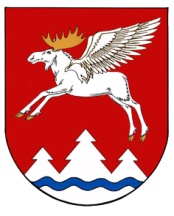 МАРИЙ ЭЛ  РЕСПУБЛИКЫСЕ КУЖЕНЕРМУНИЦИПАЛ РАЙОНЫНАДМИНИСТРАЦИЙЖЕАДМИНИСТРАЦИЯКУЖЕНЕРСКОГО  МУНИЦИПАЛЬНОГО РАЙОНА            РЕСПУБЛИКИ МАРИЙ ЭЛПУНЧАЛПОСТАНОВЛЕНИЕ           Глава Администрации                  Куженерского           муниципального района                                                  С.И. МихеевПриложение к постановлению Администрации Куженерского муниципального районаот 3 марта 2020 года №74